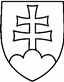 Uznesenie vlády Slovenskej republikyč. ...z ...k návrhu poslanca Národnej rady Slovenskej republiky Martina ČEPČEKA na vydanie zákona, ktorým sa mení a dopĺňa zákon č. 328/2002 Z. z. o sociálnom zabezpečení policajtov a vojakov a o zmene a doplnení niektorých zákonov (tlač 1368)VládaČíslo materiálu:Predkladateľ:  minister vnútra A. súhlasí A. 1.    s návrhom poslanca Národnej rady Slovenskej republiky Martina ČEPČEKA na vydanie zákona, ktorým sa mení a dopĺňa zákon č. 328/2002 Z. z. o sociálnom zabezpečení policajtov a vojakov a o zmene a doplnení niektorých zákonov (tlač 1368);B. poveruje predsedu vlády B. 1.     oznámiť stanovisko vlády predsedovi Narodenej rady SR. Vykoná: predseda vlády Na vedomie: predseda Národnej rady SR 